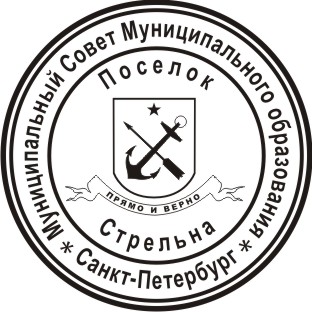 Муниципальный СоветМуниципального образования пос. Стрельна                                                                РЕШЕНИЕ (проект)  от __________									№____О внесении изменений в Положение «О Комиссии по соблюдению требований к служебному поведению муниципальных служащих Местной администрации Муниципального образования поселок Стрельна и урегулированию конфликта интересов», утвержденное решением Муниципального Совета Муниципального образования поселок Стрельна от 12.04.2016 №18	В соответствии со статьей 8_1 Закона Санкт-Петербурга от 02.02.2000 № 53-8 «О регулировании отдельных вопросов муниципальной службы в Санкт-Петербурге» МУНИЦИПАЛЬНЫЙ СОВЕТРЕШИЛ:Внести в Положение «О Комиссии по соблюдению требований к служебному поведению муниципальных служащих Местной администрации Муниципального образования поселок Стрельна и урегулированию конфликта интересов» (далее – Положение), утвержденное решением Муниципального Совета Муниципального образования поселок Стрельна от 12.04.2016 №18, следующие изменения:пункт 2.1. Положения дополнить абзацем следующего содержания: «В состав комиссии по урегулированию конфликта интересов по согласованию могут входить представитель органа Санкт-Петербурга по профилактике коррупционных и иных правонарушений, представитель общественного совета, образованного при органе местного самоуправления, представитель общественной организации ветеранов, созданной в органе местного самоуправления, представитель профсоюзной организации, действующей в установленном порядке в органе местного самоуправления, аппарате избирательной комиссии муниципального образования.».Контроль за исполнением настоящего Решения возложить на Главу муниципального образования поселок Стрельна Беленкова В.Н..Настоящее Решение вступает в силу с момента его официального опубликования (обнародования).Глава Муниципального образования, исполняющий полномочияпредседатель Муниципального Совета                                                             В.Н.Беленков